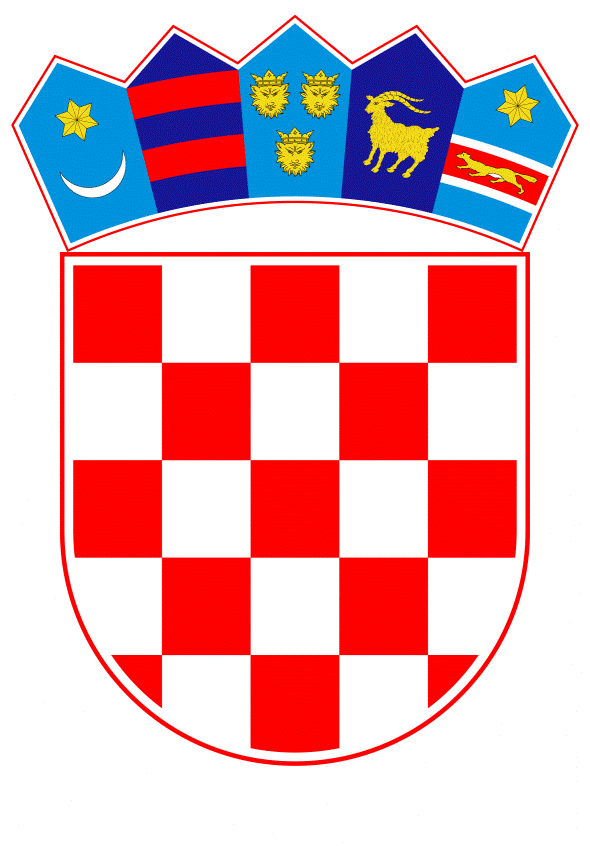 VLADA REPUBLIKE HRVATSKEZagreb, 4. studenoga 2021.____________________________________________________________________________________________________________________________________________________________________________________________________________________________REPUBLIKA HRVATSKAMINISTARSTVO PRAVOSUĐA I UPRAVE											NACRTPRIJEDLOG ZAKONA O IZMJENAMA I DOPUNI ZAKONA O PODRUČJIMA I SJEDIŠTIMA SUDOVA Zagreb, studeni 2021.PRIJEDLOG ZAKONA O IZMJENAMA I DOPUNIZAKONA O PODRUČJIMA I SJEDIŠTIMA SUDOVAI.	USTAVNA OSNOVA ZA DONOŠENJE ZAKONAUstavna osnova za donošenje Zakona o izmjeni i dopuni Zakona o područjima i sjedištima sudova sadržana je u odredbi članka 2. stavka 4. podstavka 1. Ustava Republike Hrvatske (Narodne novine, br. 85/10 – pročišćeni tekst i 5/14 – Odluka Ustavnog suda Republike Hrvatske).II.		OCJENA STANJA I OSNOVNA PITANJA KOJA SE TREBAJU UREDITI  ZAKONOM, TE POSLJEDICE KOJE ĆE DONOŠENJEM ZAKONA PROISTEĆIZakonom o područjima i sjedištima sudova (Narodne novine, broj 67/18) ustanovljavaju se županijski, općinski, trgovački i upravni sudovi te se određuju područja njihove nadležnosti i sjedišta u kojima će djelovati.Izradi ovoga Prijedloga zakona o izmjenama i dopuni Zakona o područjima i sjedištima sudova pristupilo se prvenstveno radi potrebe osiguranja učinkovitije obiteljskopravne zaštite, a naročito zaštite djece, u građanskoj grani sudovanja. Posljednjim izmjenama Zakona o sudovima (Narodne novine, broj 67/18) posebno je naglašena dužnost predsjednika sudova da skrbe o poštivanju prava i zaštiti djece u postupcima pred sudovima sukladno međunarodnim standardima, ali su se postojeći interni organizacijski mehanizmi u sudovima u provedbi ove zadaće pokazali nedostatnima. Za učinkovito pružanje pravne zaštite na ovom području nužno je provesti specijalizaciju sudaca koji rješavaju u sudskim predmetima ove vrste. Redovno je specijalizacija moguća kao interna organizacijska mjera osnivanjem sudskih odjela u svakom sudu, ali pretpostavlja određeni veći priliv predmeta iz jednog ili više srodnih pravnih područja. S obzirom na opći društveni interes da se u ovoj sferi osigura djelotvorniji stupanj sudske zaštite najranjivijih društvenih skupina, takvu je specijalizaciju potrebno utvrditi zakonom.  Budući da ovakva specijalizacija utječe na kvalitetu pružene sudske zaštite, kao i njezinu učinkovitost u području na koje se odnosi, ali u isto vrijeme umanjuje opću učinkovitost rada sudova jer zahtijeva da suci postupaju samo ili primarno u jednoj vrsti sudskih predmeta neovisno o stvarnom prilivu takvih predmeta, nije ju moguće osigurati u svim sudovima. Upravo iz navedenog razloga, osnivanje posebnih obiteljskih sudova u našem pravosudnom sustavu nije racionalno ni odgovarajuće, kao niti osnivanje specijaliziranih obiteljskih odjela u svim općinskim sudovima. Obiteljskopravna zaštita mora biti dostupna građanima pa je s obzirom na sve prethodno navedeno, između zahtjeva za osiguranje dostupnosti i zahtjeva za osiguranje učinkovitosti, kao najuravnoteženije rješenje utvrđeno ono koje obiteljskopravnu zaštitu osigurava na svakom pravosudnom području odnosno području nadležnosti svakog županijskog suda. Iz navedenog se razloga predlaže Zakonom o područjima i sjedištima sudova propisati da su općinski sudovi u sjedištima županijskih sudova nadležni za odlučivanje u predmetima prema zakonu kojim se uređuju obiteljski odnosi.Nakon višegodišnje primjene odredaba članka 4. važećeg Zakona o područjima i sjedištima sudova o drugostupanjskoj specijalizaciji unutar građanske grane sudovanja, a uslijed kontinuiranog trenda smanjenja broja drugostupanjskih predmeta, provedba ovakve specijalizacije više se ne nalazi nužnom kao posebno sredstvo ujednačavanja radnog opterećenja županijskih sudova. Štoviše, postojeći sustav dodjele predmeta u rad sudovima izaziva značajne probleme te generira neujednačeno radno opterećenje, uslijed čega se produljuje ukupno vrijeme rješavanja drugostupanjskih građanskih predmeta. Iz navedenog se razloga, ovim Zakonom predlaže propisati da se za odlučivanje o žalbama protiv odluka svih općinskih sudova u građanskim predmetima određuje svaki županijski sud.Zbog značajnog opsega pomorskog prometa u lukama Dubrovnik i Ploče, velikog broja hotelskih i ugostiteljskih objekata na području Dubrovačko-neretvanske županije te posljedično većeg broja predmeta koji se odnose na brodove i plovidbu odnosno intelektualno vlasništvo i autorska prava, nakon ponovnog ustanovljavanja Trgovačkog suda u Dubrovniku od 1. siječnja 2019. opravdanim se smatra utvrditi i njegovu stvarnu nadležnost za postupanje u ovim vrstama predmeta. Ovakvim propisivanjem nadležnosti Trgovačkog suda u Dubrovniku ujedno se rasterećuje i Trgovački sud u Splitu, kao drugi radno najopterećeniji trgovački sud.III.	OCJENA I IZVORI SREDSTAVA POTREBNIH ZA PROVOĐENJE ZAKONAProvedba ovoga Zakona neće zahtijevati osiguranje dodatnih sredstava u državnom proračunu Republike Hrvatske. IV.	TEKST PRIJEDLOGA ZAKONA S OBRAZLOŽENJEMPRIJEDLOG ZAKONA O 	IZMJENAMA I DOPUNI ZAKONA O PODRUČJIMA I SJEDIŠTIMA SUDOVAČlanak 1.U Zakonu o područjima i sjedištima sudova (Narodne novine, br. 67/18) u članku 2. iza stavka 4. dodaje se stavak 5. koji glasi:„(5) Općinski sudovi u sjedištu županijskih sudova nadležni su za postupanje u predmetima prema zakonu kojim se uređuju obiteljski odnosi za područje svakog pojedinog županijskog suda.“.		Članak 2.Članak 4. mijenja se i glasi:„Za odlučivanje o žalbama protiv odluka svih općinskih sudova u građanskim predmetima određuje se svaki županijski sud.“.Članak 3.Članak 7. mijenja se i glasi:„Za rješavanje sporova koji se odnose na brodove i plovidbu na moru i unutarnjim vodama i na sporove na koje se primjenjuje plovidbeno pravo; zrakoplove i na sporove na koje se primjenjuje zračno plovidbeno pravo; zaštitu i uporabu industrijskog vlasništva, autorskog prava i srodnih prava i drugih prava intelektualnog vlasništva, na zaštitu i uporabu izuma i tehničkih unapređenja te tvrtke, ako posebnim zakonom nije drukčije određeno, određuju se sljedeći trgovački sudovi:– Trgovački sud u Dubrovniku – Trgovački sud u Osijeku– Trgovački sud u Rijeci i za područje Trgovačkog suda u Pazinu– Trgovački sud u Splitu i za područje Trgovačkog suda u Zadru– Trgovački sud u Zagrebu i za područje Trgovačkog suda u Bjelovaru i Trgovačkog suda Varaždinu.“.PRIJELAZNE I ZAVRŠNE ODREDBEČlanak 4.Postupke u predmetima općinskih sudova prema zakonu kojim se uređuju obiteljski odnosi,  u predmetima županijskih sudova iz članka 4. stavaka 1.- 4. Zakona o područjima i sjedištima sudova (Narodne novine, broj 67/18) te predmetima Trgovačkog suda u Splitu iz članka 7. Zakona o područjima i sjedištima sudova (Narodne novine, broj 67/18) koji nisu pravomoćno okončani do dana stupanja na snagu ovoga Zakona dovršit će sudovi u čiju su nadležnost pripadali prema odredbama Zakona o područjima i sjedištima sudova (Narodne novine, broj 67/18).Članak 5.(1) O žalbama protiv odluka općinskih sudova u građanskim predmetima iz članka 4. stavaka 1.- 4. Zakona o područjima i sjedištima sudova (Narodne novine, broj 67/18), koje su donesene do dana stupanja na snagu ovoga Zakona, odlučivat će županijski sudovi određeni prema odredbama Zakona o područjima i sjedištima sudova (Narodne novine, broj 67/18).(2) Ako nakon stupanja na snagu ovoga Zakona viši sud povodom pravnog lijeka predmet vrati na ponovni postupak, dostavit će ga sudu nadležnom sukladno ovom Zakonu.Članak 6.Ovaj Zakon objavit će se u „Narodnim novinama“, a stupa na snagu 1. siječnja 2022.O B R A Z L O Ž E NJ EUz članak 1.  Ovim člankom se utvrđuje nadležnost za postupanje u predmetima prema zakonu kojim se uređuju obiteljski odnosi te se propisuje da su za navedeno nadležni općinski sudovi u sjedištu županijskih sudova.Uz članak 2. Ovim člankom se utvrđuje nadležnost svih županijskih sudova za rješavanje o žalbama protiv odluka svih općinskih sudova u građanskim predmetima.Uz članak 3. Ovim člankom se utvrđuje stvarna nadležnost trgovačkih sudova za rješavanje sporova koji se odnose na brodove i plovidbu na moru i unutarnjim vodama i na sporove na koje se primjenjuje plovidbeno pravo; zrakoplove i na sporove na koje se primjenjuje zračno plovidbeno pravo; zaštitu i uporabu industrijskog vlasništva, autorskog prava i srodnih prava i drugih prava intelektualnog vlasništva, na zaštitu i uporabu izuma i tehničkih unapređenja te tvrtke. U odnosu na važeći Zakon o područjima i sjedištima sudova prema kojem ove predmete za područje nadležnosti Trgovačkog suda u Dubrovniku rješava Trgovački sud u Splitu predlaže se ove predmete staviti u nadležnost Trgovačkog suda u Dubrovniku.Uz članak 4.Ovim člankom se propisuje ustaljivanje nadležnosti za postupke u predmetima za koje se ovim Zakonom mijenja stvarna nadležnost sudova, a koji nisu dovršeni do dana stupanja na snagu ovoga Zakona te se propisuje da će takve predmete dovršiti sudovi u čiju su nadležnost predmeti pripadali prema odredbama Zakona o područjima i sjedištima sudova (Narodne novine, broj 67/18).Uz članak 5.Ovim člankom propisuje se da će za postupanje u predmetima o žalbama protiv odluka općinskih sudova u građanskim predmetima iz članka 4. stavaka 1.- 4. Zakona o područjima i sjedištima sudova (Narodne novine, broj 67/18), koje su donesene do dana stupanja na snagu ovoga Zakona, odlučivati županijski sudovi određeni prema Zakonu o područjima i sjedištima sudova (Narodne novine, broj 67/18) te da će za postupanje u predmetima vraćenim na ponovni postupak od strane viših sudova povodom pravnog lijeka biti nadležni sudovi sukladno ovom Zakonu. Uz članak 6.Ovim člankom propisuje se stupanje na snagu ovoga Zakona.V. TEKST ODREDBI VAŽEĆEG ZAKONA KOJE SE MIJENJAJU ODNOSNO DOPUNJUJUČlanak 2.(1) Sjedišta i područja nadležnosti županijskih i općinskih sudova su:I. Županijski sud u Bjelovaru za područje Općinskog suda u Bjelovaru i Općinskog suda u Virovitici.Općinski sud u Bjelovaru za područje općina: Berek, Dežanovac, Đulovac, Gornja Rijeka, Hercegovac, Ivanska, Kalnik, Kapela, Končanica, Nova Rača, Rovišće, Severin, Sirač, Sveti Ivan Žabno, Sveti Petar Orehovec, Šandrovac, Štefanje, Velika Pisanica, Velika Trnovitica, Veliki Grđevac, Veliko Trojstvo i Zrinski Topolovac te gradova: Bjelovar, Čazma, Daruvar, Garešnica, Grubišno Polje, Križevci, Lipik i Pakrac.Općinski sud u Virovitici za područje općina: Crnac, Čačinci, Čađavica, Gradina, Lukač, Mikleuš, Nova Bukovica, Pitomača, Sopje, Suhopolje, Špišić Bukovica, Voćin i Zdenci te gradova: Orahovica, Slatina i Virovitica.II. Županijski sud u Dubrovniku za područje Općinskog suda u Dubrovniku i Općinskog suda u Metkoviću.Općinski sud u Dubrovniku za područje općina: Blato, Dubrovačko primorje, Janjina, Konavle, Lastovo, Lumbarda, Mljet, Orebić, Smokvica, Ston, Trpanj, Vela Luka i Župa dubrovačka te gradova: Dubrovnik i Korčula.Općinski sud u Metkoviću za područje općina: Kula Norinska, Pojezerje, Slivno i Zažablje te gradova: Metković, Opuzen, Ploče i Vrgorac.III. Županijski sud u Karlovcu za područje Općinskog suda u Gospiću i Općinskog suda u Karlovcu.Općinski sud u Gospiću za područje općina: Brinje, Donji Lapac, Gračac, Karlobag, Lovinac, Perušić, Plitvička Jezera, Udbina, Vrhovine te gradova: Gospić i Otočac.Općinski sud u Karlovcu za područje općina: Barilović, Bosiljevo, Cetingrad, Draganić, Generalski Stol, Josipdol, Kamanje, Krnjak, Lasinja, Netretić, Plaški, Rakovica, Ribnik, Saborsko, Tounj, Vojnić, Žakanje te gradova: Duga Resa, Karlovac, Ogulin, Ozalj i Slunj.IV. Županijski sud u Osijeku za područje Općinskog suda u Đakovu i Općinskog suda u Osijeku.Općinski sud u Đakovu za područje općina: Donja Motičina, Drenje, Đurđenovac, Feričanci, Gorjani, Koška, Levanjska Varoš, Podgorač, Punitovci, Satnica Đakovačka, Semeljci, Strizivojna, Trnava i Viškovci te gradova: Đakovo i Našice.Općinski sud u Osijeku za područje općina: Antunovac, Bilje, Bizovac, Čeminac, Čepin, Darda, Draž, Erdut, Ernestinovo, Jagodnjak, Kneževi Vinogradi, Magadenovac, Marijanci, Petlovac, Petrijevci, Podravska Moslavina, Popovac, Šodolovci, Viljevo, Vladislavci i Vuka te gradova: Beli Manastir, Belišće, Donji Miholjac, Osijek i Valpovo.V. Županijski sud u Puli – Pola za područje Općinskog suda u Pazinu i Općinskog suda u Puli – Pola.Općinski sud u Pazinu za područje općina: Brtonigla – Verteneglio, Cerovlje, Funtana – Fontane, Gračišće, Grožnjan – Grisignana, Karojba, Kaštelir – Labinci – Castelliere – S. Domenica, Kršan, Lanišće, Lupoglav, Motovun – Montona, Oprtalj – Portole, Pićan, Raša, Sveta Nedelja, Sveti Lovreč, Sveti Petar u Šumi, Tar – Vabriga – Torre – Abrega, Višnjan – Visignano, Vižinada – Visinada, Vrsar – Orsera i Tinjan te gradova: Buje – Buie, Buzet, Labin, Novigrad – Cittanova, Pazin, Poreč – Parenzo i Umag – Umago.Općinski sud u Puli – Pola za područje općina: Bale – Valle, Barban, Fažana – Fasana, Kanfanar, Ližnjan – Lisignano, Marčana, Medulin, Svetvinčenat i Žminj te gradova: Pula – Pola, Rovinj – Rovigno i Vodnjan – Dignano.VI. Županijski sud u Rijeci za područje Općinskog suda u Crikvenici i Općinskog suda u Rijeci.Općinski sud u Crikvenici za područje općina: Baška, Dobrinj, Lopar, Malinska – Dubašnica, Omišalj, Punat, Vinodolska općina i Vrbnik te gradova: Crikvenica, Krk, Novi Vinodolski, Rab i Senj.Općinski sud u Rijeci za područje općina: Brod Moravice, Čavle, Fužine, Jelenje, Klana, Kostrena, Lokve, Lovran, Matulji, Mrkopalj, Mošćenička Draga, Ravna Gora, Skrad i Viškovo te gradova: Bakar, Cres, Čabar, Delnice, Kastav, Kraljevica, Mali Lošinj, Opatija, Rijeka i Vrbovsko.VII. Županijski sud u Sisku za područje Općinskog suda u Kutini i Općinskog suda u Sisku.Općinski sud u Kutini za područje općina: Jasenovac, Lipovljani, Velika Ludina i gradova: Kutina, Novska i Popovača.Općinski sud u Sisku za područje općina: Donji Kukuruzari, Dvor, Gvozd, Hrvatska Dubica, Lekenik, Majur, Martinska Ves, Sunja i Topusko te gradova: Glina, Hrvatska Kostajnica, Petrinja i Sisak.VIII. Županijski sud u Slavonskom Brodu za područje Općinskog suda u Požegi i Općinskog suda u Slavonskom Brodu.Općinski sud u Požegi za područje općina: Brestovac, Čaglin, Jakšić, Kaptol i Velika te gradova: Kutjevo, Pleternica i Požega.Općinski sud u Slavonskom Brodu za područje općina: Bebrina, Brodski Stupnik, Bukovlje, Cernik, Davor, Donji Andrijevci, Dragalić, Garčin, Gornja Vrba, Gornji Bogićevci, Gundinci, Klakar, Nova Kapela, Okučani, Oprisavci, Oriovac, Podcrkavlje, Rešetari, Sibinj, Sikirevci, Slavonski Šamac, Stara Gradiška, Staro Petrovo Selo, Velika Kopanica, Vrbje i Vrpolje te gradova: Nova Gradiška i Slavonski Brod.IX. Županijski sud u Splitu za područje Općinskog suda u Makarskoj, Općinskog suda u Splitu i Općinskog prekršajnog suda u Splitu.Općinski sud u Makarskoj za područje općina: Baška Voda, Brela, Cista Provo, Gradac, Lokvičići, Lovreć, Podbablje, Podgora, Proložac, Runovići, Tučepi, Zagvozd i Zmijavci te gradova Imotski i Makarska.Općinski sud u Splitu za područje općina: Bol, Dicmo, Dugi Rat, Dugopolje, Hrvace, Jelsa, Klis, Lećevica, Marina, Milna, Muć, Nerežišća, Okrug, Otok, Podstrana, Postira, Prgomet, Primorski Dolac, Pučišća, Seget, Selca, Sućuraj, Sutivan, Šestanovac, Šolta i Zadvarje te gradova: Hvar, Kaštela, Komiža, Omiš, Sinj, Solin, Split, Supetar, Stari Grad, Trilj, Trogir, Vis i Vrlika.Općinski prekršajni sud u Splitu postupat će u prekršajnim predmetima za područje općina: Bol, Dicmo, Dugi Rat, Dugopolje, Hrvace, Jelsa, Klis, Lećevica, Marina, Milna, Muć, Nerežišća, Okrug, Otok, Podstrana, Postira, Prgomet, Primorski Dolac, Pučišća, Seget, Selca, Sućuraj, Sutivan, Šestanovac, Šolta i Zadvarje te gradova: Hvar, Kaštela, Komiža, Omiš, Sinj, Solin, Split, Supetar, Stari Grad, Trilj, Trogir, Vis i Vrlika.X. Županijski sud u Šibeniku za područje Općinskog suda u Šibeniku.Općinski sud u Šibeniku za područje općina: Bilice, Biskupija, Civljane, Ervenik, Kijevo, Kistanje, Murter – Kornati, Pirovac, Primošten, Promina, Rogoznica, Ružić, Tisno, Tribunj i Unešić te gradova: Drniš, Knin, Skradin, Šibenik i Vodice.XI. Županijski sud u Varaždinu za područje Općinskog suda u Čakovcu, Općinskog suda u Koprivnici i Općinskog suda u Varaždinu.Općinski sud u Čakovcu za područje općina: Belica, Dekanovec, Domašinec, Donja Dubrava, Donji Kraljevec, Donji Vidovec, Goričan, Gornji Mihaljevec, Kotoriba, Mala Subotica, Nedelišće, Orehovica, Podturen, Pribislavec, Selnica, Strahoninec, Sveta Marija, Sveti Juraj na Bregu, Sveti Martin na Muri, Šenkovec, Štrigova i Vratišinec te gradova: Čakovec, Mursko Središće i Prelog.Općinski sud u Koprivnici za područje općina: Drnje, Đelekovec, Ferdinandovac, Gola, Hlebine, Kalinovac, Kloštar Podravski, Koprivnički Bregi, Koprivnički Ivanec, Legrad, Molve, Novigrad Podravski, Novo Virje, Peteranec, Podravske Sesvete, Rasinja, Sokolovac i Virje te gradova: Đurđevac i Koprivnica.Općinski sud u Varaždinu za područje općina: Bednja, Beretinec, Breznica, Breznički Hum, Cestica, Donja Voća, Gornji Kneginec, Jalžabet, Klenovnik, Ljubešćica, Mali Bukovec, Martijanec, Maruševec, Petrijanec, Sračinec, Sveti Đurđ, Sveti Ilija, Trnovec Bartolovečki, Veliki Bukovec, Vidovec, Vinica i Visoko te gradova: Ivanec, Lepoglava, Ludbreg, Novi Marof, Varaždin i Varaždinske Toplice.XII. Županijski sud u Velikoj Gorici za područje Općinskog suda u Novom Zagrebu i Općinskog suda u Velikoj Gorici.Općinski sud u Novom Zagrebu za područje općina: Bistra, Brdovec, Dubravica, Jakovlje, Klinča Sela, Krašić, Luka, Marija Gorica, Pisarovina, Pušća, Stupnik i Žumberak te gradova: Jastrebarsko, Samobor, Sveta Nedelja i Zaprešić te gradskih četvrti Grada Zagreba: Brezovica i Novi Zagreb – zapad, Novi Zagreb – istok.Općinski sud u Velikoj Gorici za područje općina: Kloštar Ivanić, Kravarsko, Križ, Orle i Pokupsko te gradova: Ivanić-Grad i Velika Gorica.XIII. Županijski sud u Vukovaru za područje Općinskog suda u Vinkovcima i Općinskog suda u Vukovaru.Općinski sud u Vinkovcima za područje općina: Andrijaševci, Babina Greda, Bošnjaci, Cerna, Drenovci, Gradište, Gunja, Ivankovo, Jarmina, Markušica, Nijemci, Nuštar, Privlaka, Stari Jankovci, Stari Mikanovci, Štitar, Tordinci, Vođinci i Vrbanja te gradova: Vinkovci, Otok i Županja.Općinski sud u Vukovaru za područje općina: Bogdanovci, Borovo, Lovas, Negoslavci, Tompojevci, Tovarnik i Trpinja te gradova: Ilok i Vukovar.XIV. Županijski sud u Zadru za područje Općinskog suda u Zadru.Općinski sud u Zadru za područje općina: Bibinje, Galovac, Jasenice, Kali, Kolan, Kukljica, Lišane Ostrovičke, Novigrad, Pakoštane, Pašman, Polača, Poličnik, Posedarje, Povljana, Preko, Privlaka, Ražanac, Sali, Stankovci, Starigrad, Sukošan, Sveti Filip i Jakov, Škabrnja, Tkon, Vir, Vrsi i Zemunik Donji te gradova: Benkovac, Biograd na Moru, Nin, Novalja, Obrovac, Pag i Zadar.XV. Županijski sud u Zagrebu za područje Općinskoga građanskog suda u Zagrebu, Općinskoga kaznenog suda u Zagrebu, Općinskog prekršajnog suda u Zagrebu, Općinskog radnog suda u Zagrebu, Općinskog suda u Sesvetama i Općinskog suda u Zlataru.Općinski građanski sud u Zagrebu postupat će u građanskim predmetima za područje gradskih četvrti Grada Zagreba: Črnomerec, Donja Dubrava, Donji grad, Gornja Dubrava, Gornji grad– Medveščak, Maksimir, Peščenica – Žitnjak, Podsljeme, Podsused – Vrapče, Stenjevec, Trešnjevka – sjever i Trešnjevka – jug i Trnje.Općinski kazneni sud u Zagrebu postupat će u kaznenim predmetima za područje općina: Bedenica, Brckovljani, Dubrava, Farkaševac, Gradec, Preseka, Rakovec i Rugvica, gradova: Dugo Selo, Sveti Ivan Zelina i Vrbovec te gradskih četvrti Grada Zagreba: Črnomerec, Donja Dubrava, Donji grad, Gornja Dubrava, Gornji grad – Medveščak, Maksimir, Peščenica – Žitnjak, Podsljeme, Podsused – Vrapče, Sesvete, Stenjevec, Trešnjevka – sjever, Trešnjevka – jug i Trnje.Općinski prekršajni sud u Zagrebu postupat će u prekršajnim predmetima za područje gradskih četvrti Grada Zagreba: Črnomerec, Donja Dubrava, Donji grad, Gornja Dubrava, Gornji grad– Medveščak, Maksimir, Peščenica – Žitnjak, Podsljeme, Podsused – Vrapče, Stenjevec, Trešnjevka – sjever, Trešnjevka – jug i Trnje.Općinski radni sud u Zagrebu postupat će u radnim predmetima za područje općina: Bedenica, Bistra, Brckovljani, Brdovec, Dubrava, Dubravica, Farkaševac, Gradec, Jakovlje, Klinča Sela, Krašić, Luka, Marija Gorica, Pisarovina, Preseka, Pušća, Rakovec, Rugvica, Stupnik i Žumberak, gradova: Dugo Selo, Jastrebarsko, Samobor, Sveta Nedelja, Sveti Ivan Zelina, Vrbovec i Zaprešić te gradskih četvrti Grada Zagreba: Brezovica, Črnomerec, Donja Dubrava, Donji grad, Gornja Dubrava, Gornji grad – Medveščak, Maksimir, Novi Zagreb – istok, Novi Zagreb – zapad, Peščenica – Žitnjak, Podsljeme, Podsused – Vrapče, Sesvete, Stenjevec, Trešnjevka – sjever, Trešnjevka – jug i Trnje.Općinski sud u Sesvetama postupat će u građanskim i prekršajnim predmetima za područje općina: Bedenica, Brckovljani, Dubrava, Farkaševac, Gradec, Preseka, Rakovec i Rugvica, gradova: Dugo Selo, Sveti Ivan Zelina i Vrbovec te gradske četvrti Grada Zagreba Sesvete.Općinski sud u Zlataru za područje općina: Bedekovčina, Budinščina, Desinić, Đurmanec, Gornja Stubica, Hrašćina, Hum na Sutli, Jesenje, Konjščina, Kraljevec na Sutli, Krapinske Toplice, Kumrovec, Lobor, Mače, Marija Bistrica, Mihovljan, Novi Golubovec, Petrovsko, Radoboj, Stubičke Toplice, Sveti Križ Začretje, Tuhelj, Veliko Trgovišće, Zagorska Sela i Zlatar-Bistrica te gradova: Donja Stubica, Klanjec, Krapina, Oroslavje, Pregrada, Zabok i Zlatar.(2) Općinski sud u Sisku nadležan je za postupanje u kaznenim predmetima i za područje Općinskog suda u Kutini, Općinski sud u Osijeku i za područje Općinskog suda u Đakovu, Općinski sud u Rijeci i za područje Općinskog suda u Crikvenici, a Općinski sud u Splitu i za područje Općinskog suda u Makarskoj.(3) Predsjednici sudova iz stavka 2. ovoga članka osigurat će uvjete za poduzimanje postupovnih radnji u kaznenim predmetima u Općinskom sudu u Crikvenici, Općinskom sudu u Đakovu, Općinskom sudu u Kutini i Općinskom sudu u Makarskoj.(4) Općinski kazneni sud u Zagrebu nadležan je za postupanje u svim predmetima kaznenopravne zaštite intelektualnog vlasništva, a Općinski prekršajni sud u Zagrebu za postupanje u svim predmetima prekršajnopravne zaštite intelektualnog vlasništva.Članak 4.(1) Za odlučivanje o žalbama protiv odluka svih općinskih sudova u sporovima iz radnih odnosa određuju se Županijski sud u Osijeku, Županijski sud u Rijeci, Županijski sud u Splitu i Županijski sud u Zagrebu.(2) Za odlučivanje o žalbama protiv odluka svih općinskih sudova u predmetima prema zakonu kojim se uređuju obiteljski odnosi određuju se Županijski sud u Puli – Pola, Županijski sud u Splitu i Županijski sud u Zagrebu.(3) Za odlučivanje o žalbama protiv odluka svih općinskih sudova u zemljišnoknjižnim predmetima, kao i o žalbama protiv odluka svih općinskih sudova u postupcima brisovne tužbe, tužbe za ispravak, tužbe za ispravak pogrešnog upisa i tužbe za opravdanje predbilježbe određuju se Županijski sud u Varaždinu i Županijski sud u Velikoj Gorici.(4) Za odlučivanje o žalbama protiv odluka svih općinskih sudova u predmetima stečaja potrošača određuju se Županijski sud u Osijeku i Županijski sud u Rijeci.(5) Za odlučivanje o žalbama protiv odluka svih općinskih sudova u ostalim građanskim predmetima određuje se svaki županijski sud.Članak 7.Za rješavanje sporova koji se odnose na brodove i plovidbu na moru i unutarnjim vodama i na sporove na koje se primjenjuje plovidbeno pravo; zrakoplove i na sporove na koje se primjenjuje zračno plovidbeno pravo; zaštitu i uporabu industrijskog vlasništva, autorskog prava i srodnih prava i drugih prava intelektualnog vlasništva, na zaštitu i uporabu izuma i tehničkih unapređenja te tvrtke, ako posebnim zakonom nije drukčije određeno, određuju se sljedeći trgovački sudovi:– Trgovački sud u Osijeku– Trgovački sud u Rijeci i za područje Trgovačkog suda u Pazinu– Trgovački sud u Splitu i za područje Trgovačkog suda u Dubrovniku i Trgovačkog suda u Zadru– Trgovački sud u Zagrebu i za područje Trgovačkog suda u Bjelovaru i Trgovačkog suda Varaždinu.Predlagatelj:Ministarstvo pravosuđa i upravePredmet:Prijedlog zakona o izmjenama i dopuni Zakona o područjima i sjedištima sudova